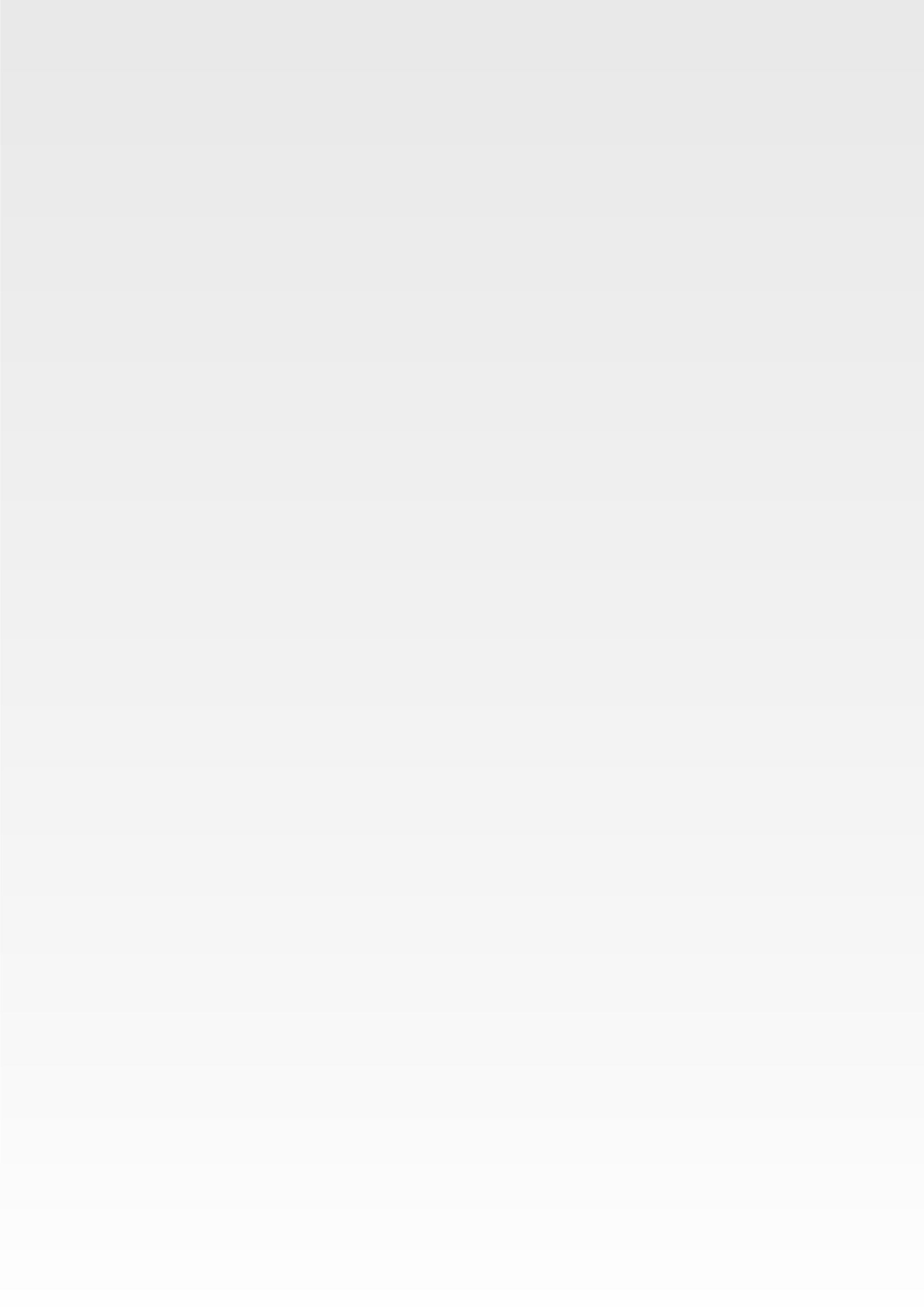 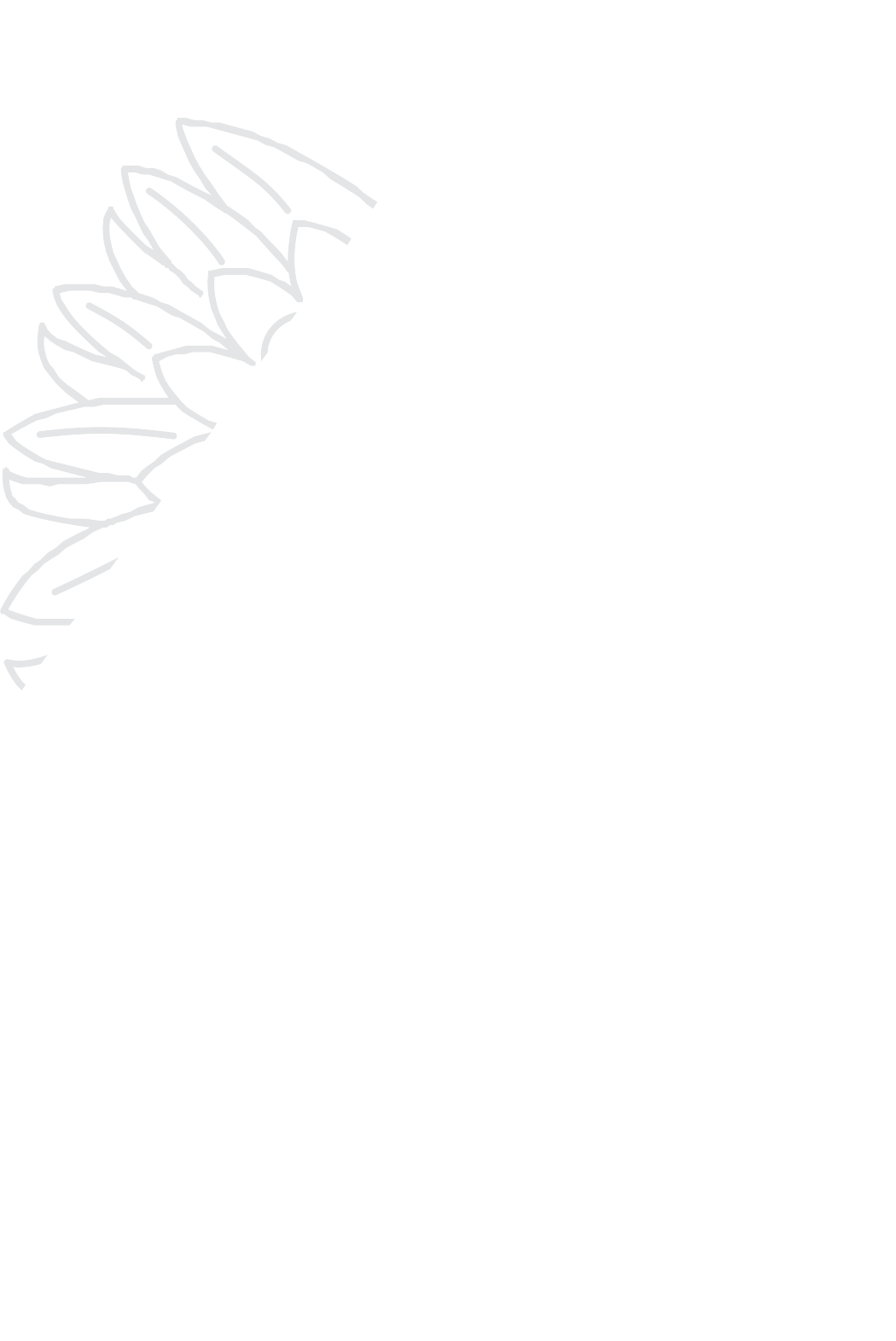 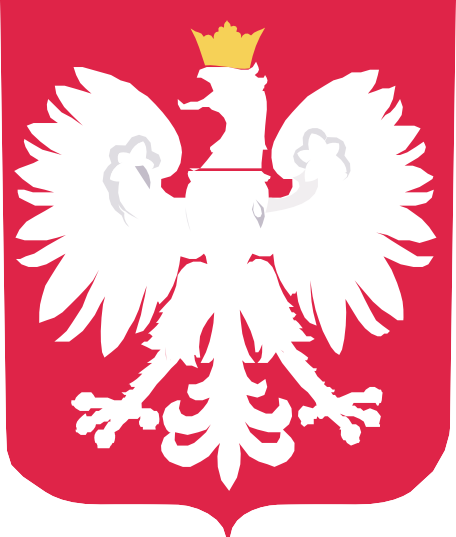 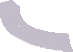 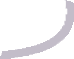 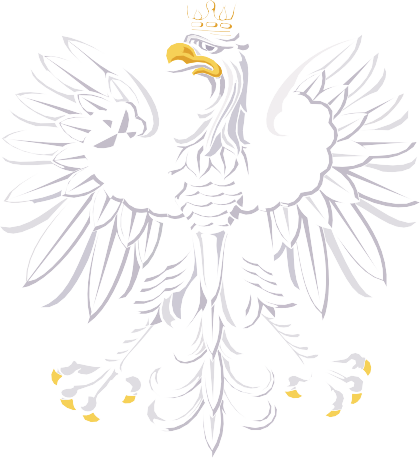 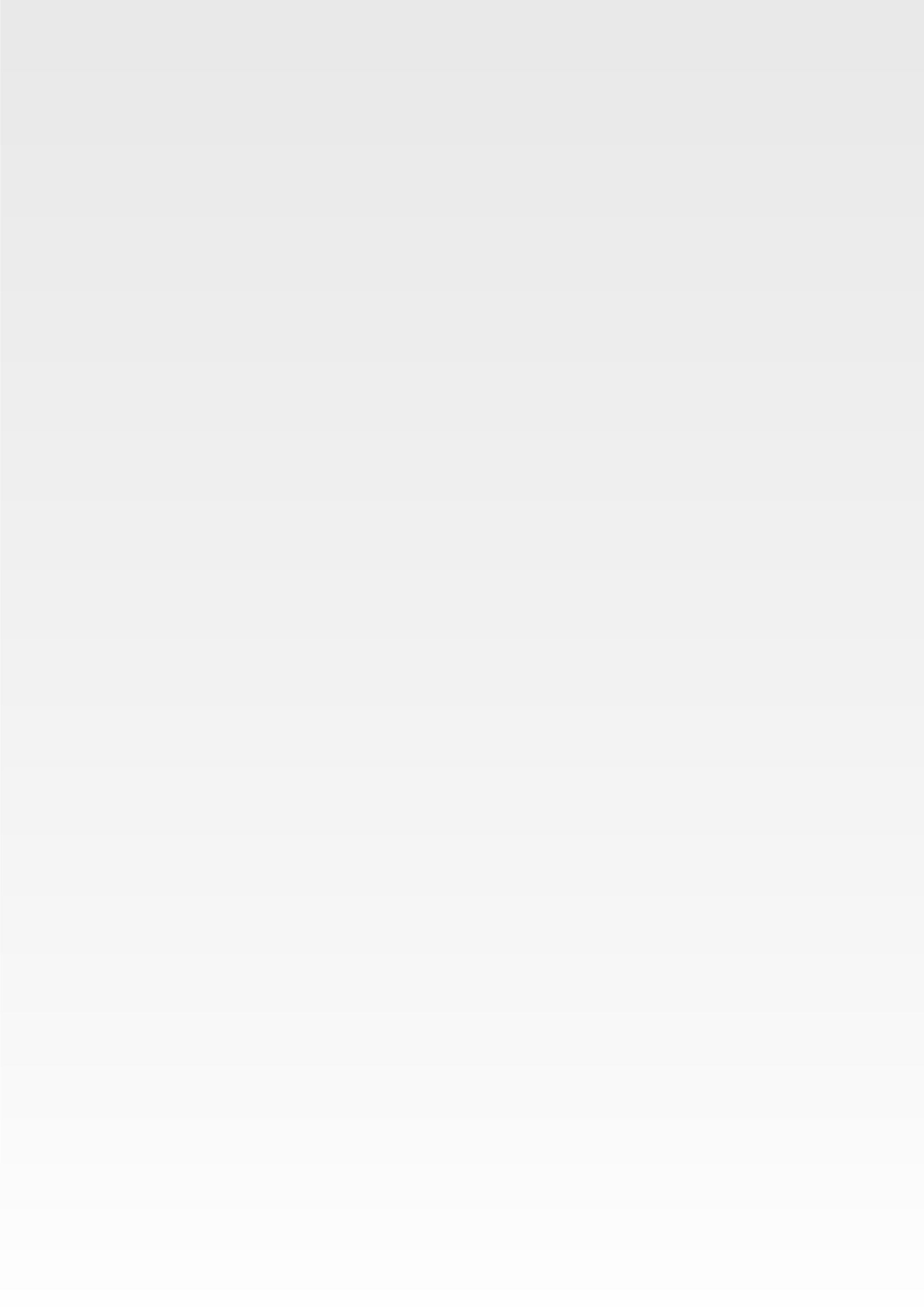 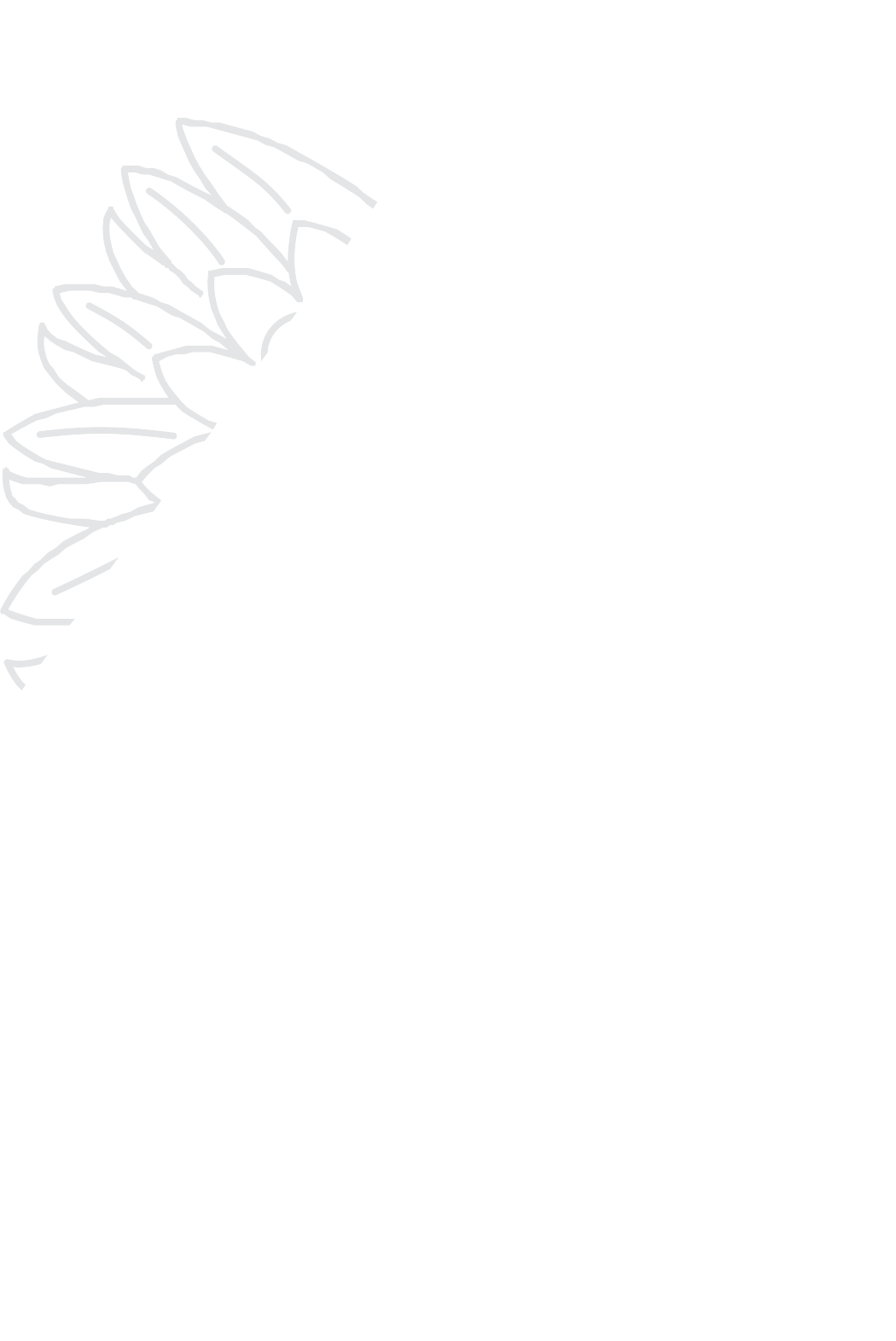 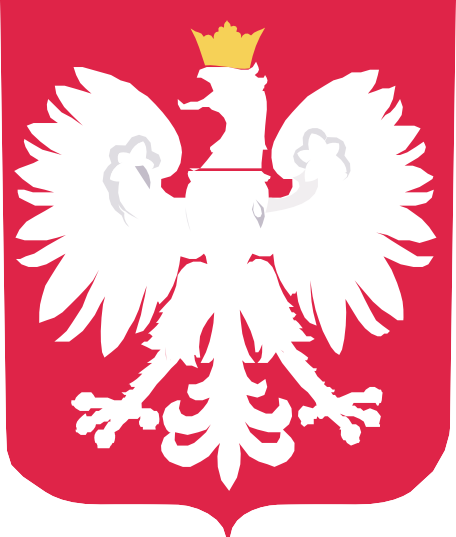 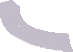 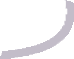 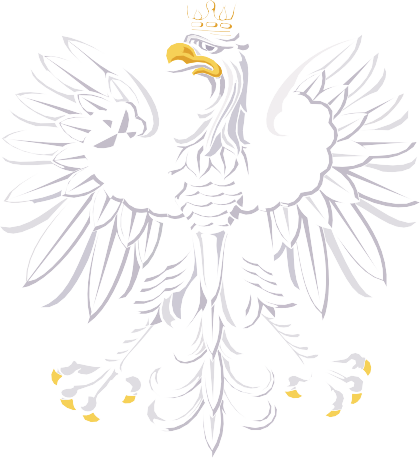 DOFINANSOWANOZE ŚRODKÓWBUDŻETU PAŃSTWANAZWA PROGRAMU LUB DOTACJINazwa zadania	Wsparcie bieżącej działalności 70 przedszkoli i grup przedszkolnychz polskim językiem nauczania na Litwie, w których liczba dzieci nie przekracza 50 osób - 1590 dzieci.	PRZEDSZKOLE „DZIADEK DO ORZECHóW” („SPRAGTUKAS”)DOFINANSOWANIE: 5560,00 PLN CAŁKOWITA WARTOŚĆ: 442 020,00 PLN